Аннотация к рабочей программе по истории 10 класс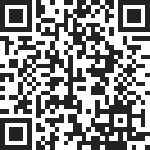 Рабочая (учебная) программа по истории составлена на основе федерального компонента государственного стандарта среднего (полного) общего образования, Примерной программы среднего (полного) общего образования на базовом уровне по истории, ФБУПа (2004 г.)»и авторских программ: «Всеобщая  история.10 класс» для 10 класса общеобразовательных учреждений .- 2-е изд.- М.: ООО «ТИД «Русское слово- РС», 2016. Автор – Загладин Н.В., Загладина Х.Т.       Содержание обучения, требования к подготовке учащихся по предмету в полном объеме соответствуют  примерной программе по предмету.  Тематическое планирование рассчитано на базовый уровень изучения истории в каждом классе по 68 часов (2 час в неделю),  содержание тематического планирования и его структура соответствуют содержанию и структуре УМКРеализация программы исторического образования базового уровня на ступени среднего (полного) общего образования предполагает определенную специфику межпредметных связей. «История» входит в состав предметов, определенных базисным учебным планом как обязательные. Тем самым, предполагается изучение курса истории учащимися, получающими углубленную подготовку в рамках самых различных профилей. С этой точки зрения, важно использовать резерв свободного учебного времени, установленный примерной программой, для привлечения дополнительного материала, сопряженного с тематикой того или иного конкретного профиля. Так, например, в рамках социально-экономического профиля в базовом курсе истории может быть акцентирована особая содержательная линия «История экономики», в рамках естественнонаучных профилей – особая содержательная линия «История науки и техники» и т.д. Кроме того, с учетом небольшого объема учебного времени, отведенного на изучение истории на базовом уровне, принципиально важны межпредметные связи с курсом обществоведения. Предполагается не только  использование учащимися понятийного аппарата, усвоенного в рамках обществоведческого курса, но и тесная взаимосвязь обоих предметов в формировании и развитии умений и навыков, важных для познавательной, информационно-коммуникативной, рефлексивной деятельности учащихся. Программа рассчитана на 68 учебных часов. В соответствии с базисным учебным планом, «История» входит в состав учебных предметов, обязательных для изучения на ступени среднего (полного) общего образования